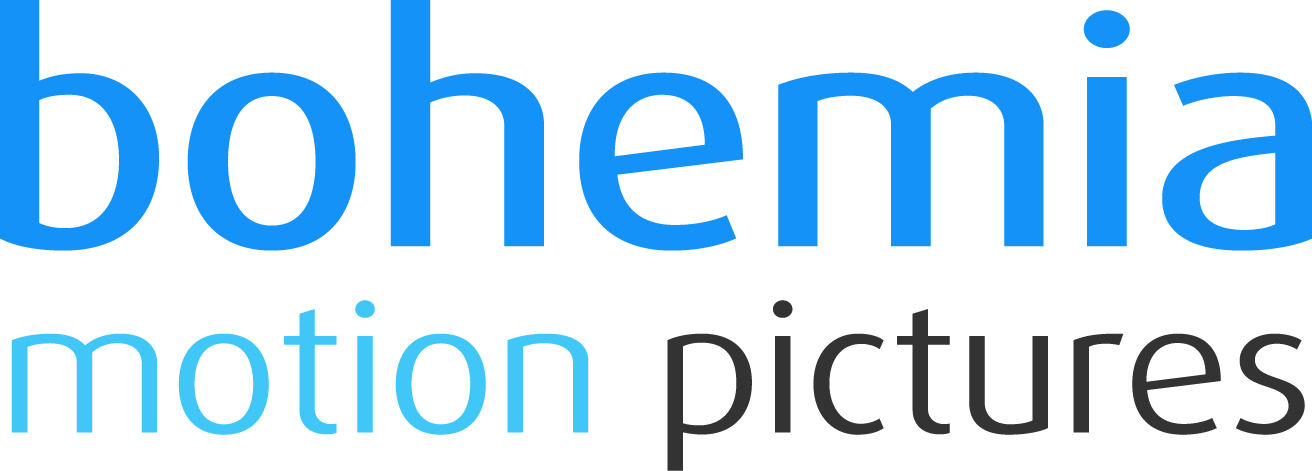 Všehrdova 560/2	Tel.: +420 724 015 680118 00 Praha 1	E-mail: milada@bohemiamp.czCzech Republic	www.bohemiamp.cz					My tři, nebo nikdo (Nous trois ou rien - „All Three of Us“)My tři, nebo nikdo (Nous trois ou rien - „All Three of Us“)My tři, nebo nikdo (Nous trois ou rien - „All Three of Us“)Známý francouzský scenárista a režisér Kheiron vypráví ve filmu My tři, nebo nikdo pravdivý příběh o mimořádném osudu svých rodičů, věčných optimistů Hibat a Fereshteh, a o jejich cestě z malé vesnice na jihu Íránu až na pařížskou periferii. Film se též dotýká migračních problémů a pozitivně vypraví o soužití různých kultur, což je žhavým tématem současnosti. Zobrazený humor 
se prolíná s dramatickými chvilkami běžných lidí v tragických situacích, ve kterých však láska přemůže vše navzdory náročným životním problémům.Snímek My tři, nebo nikdo je milá komedie plná lidskosti, která ukazuje univerzální příběh o rodinné lásce a sebeobětování. Známý francouzský scenárista a režisér Kheiron vypráví ve filmu My tři, nebo nikdo pravdivý příběh o mimořádném osudu svých rodičů, věčných optimistů Hibat a Fereshteh, a o jejich cestě z malé vesnice na jihu Íránu až na pařížskou periferii. Film se též dotýká migračních problémů a pozitivně vypraví o soužití různých kultur, což je žhavým tématem současnosti. Zobrazený humor 
se prolíná s dramatickými chvilkami běžných lidí v tragických situacích, ve kterých však láska přemůže vše navzdory náročným životním problémům.Snímek My tři, nebo nikdo je milá komedie plná lidskosti, která ukazuje univerzální příběh o rodinné lásce a sebeobětování. Známý francouzský scenárista a režisér Kheiron vypráví ve filmu My tři, nebo nikdo pravdivý příběh o mimořádném osudu svých rodičů, věčných optimistů Hibat a Fereshteh, a o jejich cestě z malé vesnice na jihu Íránu až na pařížskou periferii. Film se též dotýká migračních problémů a pozitivně vypraví o soužití různých kultur, což je žhavým tématem současnosti. Zobrazený humor 
se prolíná s dramatickými chvilkami běžných lidí v tragických situacích, ve kterých však láska přemůže vše navzdory náročným životním problémům.Snímek My tři, nebo nikdo je milá komedie plná lidskosti, která ukazuje univerzální příběh o rodinné lásce a sebeobětování. 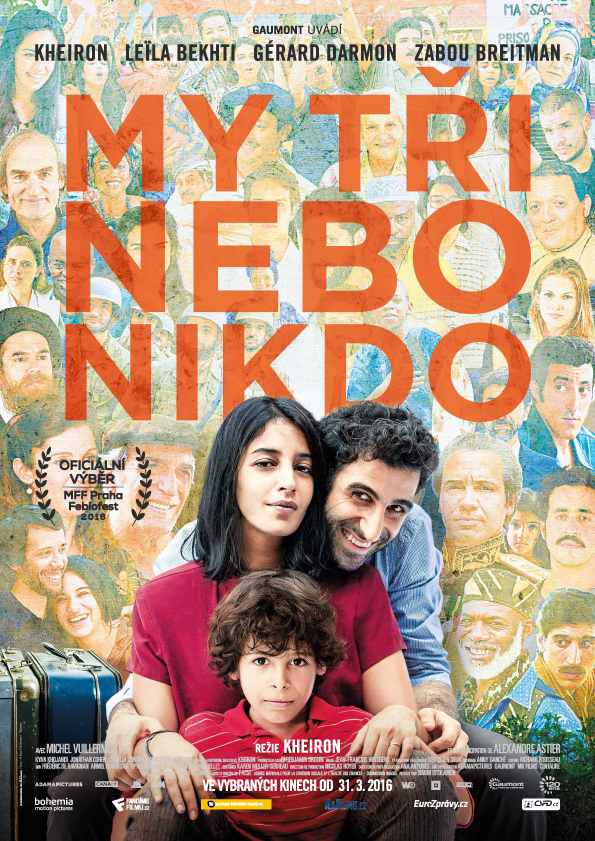 Originální název:Nous trois ou rienKomedie/DramaFrancie, 2015, 102 min.Režie: KheironScénář: KheironHrají: Kheiron, Leïla Bekhti, Gérard Darmon, Zabou Breitman, 
Alexandre Astier, Kyan Khojandi, Arsène Mosca, Jonathan Cohen, Eriq Ebouaney, Carole Franck, Michel VuillermozDalší info:http://www.csfd.cz/film/79174-nous-trois-ou-rien/Originální název:Nous trois ou rienKomedie/DramaFrancie, 2015, 102 min.Režie: KheironScénář: KheironHrají: Kheiron, Leïla Bekhti, Gérard Darmon, Zabou Breitman, 
Alexandre Astier, Kyan Khojandi, Arsène Mosca, Jonathan Cohen, Eriq Ebouaney, Carole Franck, Michel VuillermozDalší info:http://www.csfd.cz/film/79174-nous-trois-ou-rien/Premiéra:	31. 3. 2016Kopie:	DCP      Země:	FrancieRok:	2015        Světová práva:               GaumontDélka filmu:	102 min.Zvuk/formát:	DD / 2DVerze/přístupnost:        CZ titulky / od 12 letProgramováníMilada MarkantelliGSM: 724 015 680milada@bohemiamp.czDistribuce/AkviziceBranislav VolákGSM: 733 185 810volak@bohemiamp.czMarketing Eva HartmanováGSM: 733 199 020hartmanova@bohemiamp.czPremiéra:	31. 3. 2016Kopie:	DCP      Země:	FrancieRok:	2015        Světová práva:               GaumontDélka filmu:	102 min.Zvuk/formát:	DD / 2DVerze/přístupnost:        CZ titulky / od 12 letBohemia Motion Pictures, a.s.Všehrdova 560/2118 00 Praha 1 – Malá StranaBohemia Motion Pictures, a.s.Všehrdova 560/2118 00 Praha 1 – Malá Strana